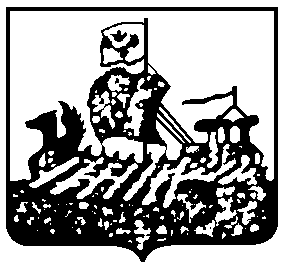 ДЕПАРТАМЕНТ ГОСУДАРСТВЕННОГО РЕГУЛИРОВАНИЯ                                  ЦЕН  И ТАРИФОВ КОСТРОМСКОЙ ОБЛАСТИ ПРОТОКОЛзаседания правления департаментагосударственного регулированияцен и тарифов Костромской областиот «13» октября 2014 года	                                                                               № 63г. Кострома УТВЕРЖДАЮДиректор департамента государственного регулирования  цен и тарифов Костромской области______________И.Ю. СолдатоваПрисутствовали члены Правления:Приглашенные:Вопрос 1: «Об утверждении повестки заседания правления департамента государственного регулирования цен и тарифов Костромской области (далее - ДГРЦ и Т КО)».СЛУШАЛИ:Секретаря правления Потапову Е.С. по рассматриваемым вопросам правления.  Все члены правления, принимавшие участие в рассмотрении повестки поддержали единогласно. Солдатова И.Ю. – Принять повестку. РЕШИЛИ:1. Принять повестку заседания правления ДГРЦ и Т КО.Вопрос 2: «Об установлении тарифов на тепловую энергию, поставляемую ОАО «НПО Базальт» потребителям г.о.г. Нерехта на 2015 год».СЛУШАЛИ:Уполномоченного по делу Тимофееву О.Б. сообщившего по рассматриваемому вопросу следующее. ОАО «НПО «Базальт» НПП «Нерехтский механический завод» представило в департамент государственного регулирования цен и тарифов Костромской области заявление  вх. от 24.04.2014г. № О-621 и расчетные материалы  на установление тарифа на тепловую энергию на 2015 год в размере 1856,10 руб./Гкал (без НДС) и НВВ 42398,8 тыс. руб.В рамках полномочий, возложенных постановлением администрации Костромской области от 31.07.2012 года № 313-а «О департаменте государственного регулирования цен и тарифов Костромской области», ДГРЦТ КО принято решение об открытии дела по установлению тарифа на тепловую энергию на 2015 год от 05.05.2014 г. №  74. Расчет тарифов на тепловую энергию произведен в соответствии с действующим законодательством, руководствуясь положениями в сфере теплоснабжения, закрепленными Федеральным законом от 27.07.2010 года № 190-ФЗ «О теплоснабжении», Основами ценообразования в сфере теплоснабжения, утвержденных постановлением Правительства РФ от 22.10.2012 г. № 1075 «О ценообразовании в сфере теплоснабжения» и Прогнозом социально-экономического развития РФ на период 2015-2017 гг. (от 25.09.2014 г.).Основные плановые показатели ОАО «НПО «Базальт» на 2015 год по теплоснабжению (по расчету департамента ГРЦТ КО) составили:- объем произведенной тепловой энергии – 37941,12 Гкал;- объем потерь тепловой энергии в теплосетях – 2693,7 Гкал;- объем реализации тепловой энергии потребителям  – 710,6 Гкал.Объем необходимой валовой выручки – 40836,75 тыс. руб., в том числе:- материалы на производственные нужды – 573,21 тыс. руб.;- затраты на топливо на технологические цели – 24293,34 тыс. руб.;- затраты на электроэнергию на технологические нужды – 4085,36 тыс. руб.;- затраты на воду на технологические цели – 476,33 тыс. руб.;- затраты на водоотведение сточных вод – 1272,48 тыс. руб.; - затраты на оплату труда основных производственных рабочих с учетом страховых взносов – 6227,8 тыс. руб.;- расходы по содержанию и эксплуатации оборудования – 314,1 тыс. руб.;- цеховые расходы – 3275,9 тыс. руб.;- общехозяйственные расходы – 113,21 тыс. руб.;- необходимая прибыль – 211 тыс. руб.В результате проведенной экспертизы представленных расчетов произведена корректировка следующих показателей:-«Материалы на производственные нужды» - на 507,09 тыс. руб., так как предприятие не обосновало рост расходов на материалы почти в 2 раза.  Затраты приняты с 01.01.2015 г. на уровне июля 2014 года, с 01.07.2015 г. – с ростом на 5,5 % в соответствии с прогнозом социально-экономического развития Российской Федерации на 2015 год и плановый период 2016-2017 годы, утвержденный Минэкономразвития РФ и одобренный на заседании Правительства РФ 25.09.2014 года (далее Прогноз).- «Топливо на технологические цели» - снижены на 644,04 тыс. руб. в связи с уточнением цен на природный газ с 01.01.2015 года в соответствии с фактически предъявленными счетами-фактурами и ростом цен с 01.07.2015 года на 7,5 % в соответствии с Прогнозом;- «Затраты на оплату труда основных производственных рабочих с учетом страховых взносов» - снижены на 225,99 тыс. руб. Фонд оплаты труда определен из численности работников котельной 26,5 человека с учетом доплат за работу в ночное время и праздничные дни. С 01.07.2015 года фонд оплаты труда проиндексирован на 5,5%;- «общехозяйственные расходы» - снижены на 193,49 тыс. руб. Расходы определены с 01.01.2015 г. –  на уровне 2014 года (с 01.07.2014 г.), с 01.07.2015 г. – с ростом на 5,5%.- «Необходимая прибыль» – снижена на 186,05 тыс. руб. В расчет приняты: прибыль на поощрение в размере с 01.01.2015 г. - 150 тыс. руб., с 01.07.2015 г. – с ростом на 5,5 %, и налоги на имущество и на прибыль. В результате проведенной экспертизы предлагается установить экономически обоснованные тарифы на тепловую энергию, поставляемую ОАО «НПО «Базальт» потребителям городского округа город Нерехта на 2015 год через тепловую сеть - теплоноситель горячая вода:- с 01.01.2015 г.-30.06.2015 г. – 1500,00  руб./Гкал (без НДС);- с 01.07.2015 г.-31.12.2015 г. – 1583,00 руб./Гкал (без НДС) (рост к июлю 2014 г. –               5,5  %).Все члены Правления, принимавшие участие в рассмотрении вопроса №2 Повестки, предложение уполномоченного по делу О.Б. Тимофеевой поддержали единогласно.РЕШИЛИ:1. Установить тарифы на тепловую энергию, поставляемую ОАО «НПО «Базальт» потребителям городского округа город Нерехта на 2015 год в размере:  2. Постановление об установлении тарифа на тепловую энергию подлежит  официальному  опубликованию и  вступает в силу с 1 января 2015 года.3. Утвержденный тариф является фиксированным, занижение и (или) завышение организацией указанных тарифов является нарушением порядка ценообразования.4. Раскрыть информацию по стандартам раскрытия в установленные сроки, в  соответствии с действующим законодательством. 5. Направить в ФСТ России информацию по тарифам для включения в реестр субъектов естественных монополий в соответствии с требованиями законодательстваСолдатова И.Ю. – принять предложение уполномоченного по делу.Вопрос 3: «Об установлении тарифов на тепловую энергию, поставляемую ЗАО «ЭКОХИММАШ» потребителям г.о.г. Буй на 2015 год».СЛУШАЛИ:Уполномоченного по делу Тимофееву О.Б. сообщившего по рассматриваемому вопросу следующее. ЗАО «ЭКОХИММАШ» представило в департамент государственного регулирования цен и тарифов Костромской области заявление  вх. от 30.04.2014г. № О-872 на установление тарифа на тепловую энергию на 2015 год в размере 1799,00 руб./Гкал (без НДС).В рамках полномочий, возложенных постановлением администрации Костромской области от 31.07.2012 года № 313-а «О департаменте государственного регулирования цен и тарифов Костромской области», ДГРЦТ КО принято решение об открытии дела по установлению тарифа на тепловую энергию на 2015 год от 12.05.2014 г. №  121. Расчет тарифов на тепловую энергию произведен в соответствии с действующим законодательством, руководствуясь положениями в сфере теплоснабжения, закрепленными Федеральным законом от 27.07.2010 года № 190-ФЗ «О теплоснабжении», Основами ценообразования в сфере теплоснабжения, утвержденных постановлением Правительства РФ от 22.10.2012 г. № 1075 «О ценообразовании в сфере теплоснабжения» и Прогнозом социально-экономического развития РФ на период 2015-2017 гг. (от 25.09.2014 г.).Основные плановые показатели ЗАО «ЭКОХИММАШ» на 2015 год по теплоснабжению (по расчету департамента ГРЦТ КО) составили:- объем произведенной тепловой энергии – 4715,06 Гкал;- объем потерь тепловой энергии в теплосетях – 112,0 Гкал;- объем реализации тепловой энергии потребителям  –300,0 Гкал.Объем необходимой валовой выручки – 7185,64 тыс. руб., в том числе:- материалы на производственные нужды – 590,4 тыс. руб.;- затраты на топливо на технологические цели – 3070,71 тыс. руб.;- затраты на электроэнергию на технологические нужды – 786,51 тыс. руб.;- затраты на воду на технологические цели – 58,88 тыс. руб.;- затраты на оплату труда основных производственных рабочих с учетом страховых взносов – 1849,88 тыс. руб.;- расходы по содержанию и эксплуатации оборудования – 526,03 тыс. руб.;- цеховые расходы – 83,77 тыс. руб.;- общехозяйственные расходы – 113,21 тыс. руб.;- прочие прямые расходы – 79,75 тыс. руб.;- необходимая прибыль – 69,00 тыс. руб.В результате проведенной экспертизы предлагается установить экономически обоснованные тарифы на тепловую энергию, поставляемую ЗАО «ЭКОХИММАШ» потребителям городского округа город Буй на 2015 год через тепловую сеть - теплоноситель горячая вода:- с 01.01.2015 г.-30.06.2015 г. – 1564,00  руб./Гкал (без НДС);- с 01.07.2015 г.-31.12.2015 г. – 1650,00 руб./Гкал (без НДС) (рост к июлю 2014 г. –             5,5  %).Все члены Правления, принимавшие участие в рассмотрении вопроса №3 Повестки, предложение уполномоченного по делу О.Б. Тимофеевой поддержали единогласно.РЕШИЛИ:1. Установить тарифы на тепловую энергию, поставляемую ЗАО «ЭКОХИММАШ» потребителям городского округа город Буй на 2015 год в размере:  2. Постановление об установлении тарифа на тепловую энергию подлежит  официальному  опубликованию и  вступает в силу с 1 января 2015 года.3. Утвержденный тариф является фиксированным, занижение и (или) завышение организацией указанных тарифов является нарушением порядка ценообразования.4. Раскрыть информацию по стандартам раскрытия в установленные сроки, в  соответствии с действующим законодательством. 5. Направить в ФСТ России информацию по тарифам для включения в реестр субъектов естественных монополий в соответствии с требованиями законодательстваСолдатова И.Ю. – принять предложение уполномоченного по делу.Вопрос 4: «Об установлении тарифа на тепловую энергию, поставляемую ООО «ТехноСервис» потребителям городского поселения город Нея муниципального района город Нея и Нейский район на 2014 год».СЛУШАЛИ:Уполномоченного по делу Шипулину А.А. сообщившего по рассматриваемому вопросу следующее. ООО «ТехноСервис» представило в департамент государственного регулирования цен и тарифов Костромской области заявление  вх. от 22.09.2014 г. №О-1902 и расчетные материалы  на установление тарифа на тепловую энергию на 2014 год в размере 2870,80 руб./Гкал (НДС не облагается) и НВВ 1905,60 тыс.руб.В рамках полномочий, возложенных постановлением администрации Костромской области от 31.07.2012 года № 313-а «О департаменте государственного регулирования цен и тарифов Костромской области», ДГРЦТ КО принято решение об открытии дела по установлению тарифа на тепловую энергию на 2014 год от 24.09.2013г. № 316. Расчет тарифа на тепловую энергию произведен в соответствии с действующим законодательством, руководствуясь положениями в сфере теплоснабжения, закрепленными Федеральным законом от 27.07.2010 года № 190-ФЗ «О теплоснабжении», Основами ценообразования в сфере теплоснабжения, утвержденных постановлением Правительства РФ от 22.10.2012 г. № 1075 «О ценообразовании в сфере теплоснабжения», приказом ФСТ России от 15.10.2013 N 191-э/2 «Об установлении предельных максимальных уровней тарифов на тепловую энергию (мощность), поставляемую теплоснабжающими организациями потребителям, в среднем по субъектам Российской Федерации на 2014 год».Основные плановые показатели ООО «ТехноСервис» на 2014 год по теплоснабжению (по расчету департамента ГРЦТ КО) составили:- объем произведенной тепловой энергии – 734,27 Гкал;- объем потерь тепловой энергии в теплосетях – 71,16 Гкал;- объем реализации тепловой энергии потребителям  – 636,68 Гкал.Объем необходимой валовой выручки – 1732,40  тыс. руб., в том числе:- затраты на топливо на технологические цели – 734,58 тыс. руб.;- затраты на электроэнергию на технологические нужды –127,16 тыс. руб.;- затраты на воду на технологические цели и водоотведение – 5,45 тыс. руб.;- затраты на оплату труда основных производственных рабочих с учетом страховых взносов – 285,66 тыс. руб.;- расходы по содержанию и эксплуатации оборудования – 513,35 тыс. руб.;- цеховые расходы – 3,78 тыс. руб.;- прочие расходы – 41,10 тыс. руб.;-  общехозяйственные расходы – 4,0 тыс. руб.;- необходимая прибыль – 17,32 тыс. руб.В результате проведенной экспертизы представленных расчетов произведена корректировка следующих показателей:- «затраты на топливо на технологические цели» - увеличены на 125,97 тыс. руб. Объем топлива (пеллеты) департаментом принят исходя из расчетных объемов производства тепловой энергии в соответствии с Методикой определения потребности в топливе, электрической энергии и воде при производстве и передаче тепловой энергии с учетом удельного расхода топлива 178,58 кг/т.у.т., принятого на основании технических харатеристик котлов (предприятием не представлен утвержденный в установленном законодательством порядке норматив удельного расхода топлива и потерь);- «затраты на электроэнергию на технологические нужды» - снижены на 22,84 тыс. руб. в связи со снижением объема электроэнергии. Объем электроэнергии принят на основании фактического расхода электроэнергии на 1 Гкал производства за 3 последних года по              ООО «Неяжилкомсервис». Цена на электроэнергию принята на основании фактически сложившейся цены за август 2014 года;- «расходы по содержанию и эксплуатации оборудования» - снижены на 211,34 тыс. руб. за счет снижения размера амортизационных отчислений. Амортизационные отчисления приняты исходя из срока полезного использования основных средств (котельного оборудования и теплотрассы) – 10 лет. Предприятием амортизационные отчисления расчитаны на 7 лет;- «прочие прямые расходы» - увеличены на 41,10 тыс. руб. Департаментом учтена арендная плата за объекты теплоснабжения на основании представленного договора аренды муниципального имущества;- «общехозяйственные расходы» - снижены на 100,84 тыс. руб. в связи с исключением фонда оплаты труда общехозяйственного персонала, так как предприятие не представило обосновывающих материалов. Приняты затраты на установку программы для передачи отчетности по теплоснабжению в размере 4,0 тыс. руб.;- «необходимая прибыль» - снижена на 4,97 тыс. руб. и принята в сумме налога, уплачиваемого в связи с применением упрощенной системы налогообложения в размере 17,32 тыс. руб. (1% от себестоимости продаж).Предлагается установить экономически обоснованный тариф на тепловую энергию, поставляемую ООО «ТехноСервис» потребителям городского округа город Нея муниципального района город Нея и Нейский район на 2014 год через тепловую сеть - теплоноситель горячая вода:- по 31.12.2014 г. – 2721,0 руб./Гкал (НДС не облагается).Все члены Правления, принимавшие участие в рассмотрении вопроса № 4 Повестки, предложение уполномоченного по делу А.А. Шипулиной поддержали единогласно.Солдатова И.Ю. – Принять предложение уполномоченного по делу.РЕШИЛИ:1. Установить тариф на тепловую энергию, поставляемую ООО «ТехноСервис» потребителям городского округа город Нея муниципального района город Нея и Нейский район на 2014 год в размере:  Примечание: тариф на тепловую энергию, поставляемую ООО "ТехноСервис" потребителям, налогом на добавленную стоимость не облагается в соответствии с главой 26.2  части два Налогового кодекса Российской Федерации.2. Постановление об установлении тарифа на тепловую энергию вступает в силу с момента официального опубликования.3. Утвержденный тариф является фиксированным, занижение и (или) завышение организацией указанных тарифов является нарушением порядка ценообразования.4. Раскрыть информацию по стандартам раскрытия в установленные сроки, в  соответствии с действующим законодательством. 5. Направить в ФСТ России информацию по тарифам для включения в реестр субъектов естественных монополий в соответствии с требованиями законодательства.Вопрос 5: «Об установлении тарифов на тепловую энергию, поставляемую ООО «ТехноСервис» потребителям городского поселения город Нея муниципального района город Нея и Нейский район на 2015 год».СЛУШАЛИ:Уполномоченного по делу Шипулину А.А. сообщившего по рассматриваемому вопросу следующее. ООО «ТехноСервис» представило в департамент государственного регулирования цен и тарифов Костромской области заявление  вх. от 23.09.2014 г. №О-1917 на установление тарифа на тепловую энергию на 2015 год.В рамках полномочий, возложенных постановлением администрации Костромской области от 31.07.2012 года № 313-а «О департаменте государственного регулирования цен и тарифов Костромской области», ДГРЦТ КО принято решение об открытии дела по установлению тарифов на тепловую энергию на 2015 год от 24.09.2013г. № 317. Расчет  тарифов на тепловую энергию для ООО «ТехноСервис» на 2015 год произведен на основании расчетных  материалов,  представленных  организацией на 2014 год, в соответствии с действующим законодательством, руководствуясь положениями в сфере теплоснабжения, закрепленными Федеральным законом от 27.07.2010 года № 190-ФЗ «О теплоснабжении», Основами ценообразования в сфере теплоснабжения, утвержденных постановлением Правительства РФ от 22.10.2012 г. № 1075 «О ценообразовании в сфере теплоснабжения» и Прогнозом социально-экономического развития РФ на период 2015-2017 гг. (от 25.09.2014 г.).Основные плановые показатели ООО «ТехноСервис» на 2015 год по теплоснабжению (по расчету департамента ГРЦТ КО) составили:- объем произведенной тепловой энергии – 695,22 Гкал;- объем потерь тепловой энергии в теплосетях – 33,51 Гкал;- объем реализации тепловой энергии потребителям  – 636,68 Гкал.Объем необходимой валовой выручки – 1783,3  тыс. руб., в том числе:- затраты на топливо на технологические цели – 707,49 тыс. руб.;- затраты на электроэнергию на технологические нужды –124,19 тыс. руб.;- затраты на воду на технологические цели и водоотведение – 5,64 тыс. руб.;- затраты на оплату труда основных производственных рабочих с учетом страховых взносов – 292,26 тыс. руб.;- расходы по содержанию и эксплуатации оборудования – 516,84 тыс. руб.;- цеховые расходы – 74,0 тыс. руб.;- прочие расходы – 41,10 тыс. руб.;-  общехозяйственные расходы – 4,0 тыс. руб.;- необходимая прибыль – 17,83 тыс. руб.Предлагается установить экономически обоснованные тарифы на тепловую энергию, поставляемую ООО «ТехноСервис» потребителям городского округа город Нея муниципального района город Нея и Нейский район на 2015 год через тепловую сеть - теплоноситель горячая вода:- с 01.01.2015 г. - 30.06.2015 г. – 2721,00 руб./Гкал;- с 01.07.2015 г. - 31.12.2015 г. – 2911,50 руб./Гкал (НДС не облагается).Все члены Правления, принимавшие участие в рассмотрении вопроса № 5 Повестки, предложение уполномоченного по делу А.А. Шипулиной поддержали единогласно.Солдатова И.Ю. – Принять предложение уполномоченного по делу.РЕШИЛИ:1. Установить тарифы на тепловую энергию, поставляемую  ООО «ТехноСервис» потребителям городского округа город Нея, на 2015 год в размере:  Примечание: тарифы на тепловую энергию, поставляемую ООО "ТехноСервис" потребителям, налогом на добавленную стоимость не облагается в соответствии с главой 26.2  части два Налогового кодекса Российской Федерации.2. Постановление об установлении тарифов подлежит официальному опубликованию и вступает в силу с 1 января 2015 года.3. Утвержденный тариф является фиксированным, занижение и (или) завышение организацией указанных тарифов является нарушением порядка ценообразования.4. Раскрыть информацию по стандартам раскрытия в установленные сроки, в  соответствии с действующим законодательством.5. Направить в ФСТ России информацию по тарифам для включения в реестр субъектов естественных монополий в соответствии с требованиями законодательства.Вопрос 6:  «Об установлении тарифов на тепловую энергию, поставляемую ООО «Сокол» потребителям Антроповского сельского поселения Антроповского муниципального района на 2015 год».СЛУШАЛИ:Уполномоченного по делу Шипулину А.А., сообщившего по рассматриваемому вопросу следующее. ООО «Сокол» представило в департамент государственного регулирования цен и тарифов Костромской области заявление  вх. от 29.04.2014г. №О-753 и расчетные материалы  на установление тарифов на тепловую энергию на 2015 год в размере 2802,82 руб./Гкал (НДС не облагается) и НВВ 1728,36 тыс. руб.В рамках полномочий, возложенных постановлением администрации Костромской области от 31.07.2012 года № 313-а «О департаменте государственного регулирования цен и тарифов Костромской области», ДГРЦТ КО принято решение об открытии дела по установлению тарифа на тепловую энергию на 2015 год от 05.05.2014г. № 71. Расчет тарифов на тепловую энергию произведен в соответствии с действующим законодательством, руководствуясь положениями в сфере теплоснабжения, закрепленными Федеральным законом от 27.07.2010 года № 190-ФЗ «О теплоснабжении», Основами ценообразования в сфере теплоснабжения, утвержденных постановлением Правительства РФ от 22.10.2012 г. № 1075 «О ценообразовании в сфере теплоснабжения» и Прогнозом социально-экономического развития РФ на период 2015-2017 гг. (от 25.09.2014 г.).Основные плановые показатели ООО «Сокол» на 2015 год по теплоснабжению (по расчету департамента ГРЦТ КО) составили:- объем произведенной тепловой энергии – 731,09 Гкал;- объем потерь тепловой энергии в теплосетях – 97,8 Гкал;- объем реализации тепловой энергии потребителям  – 615,60 Гкал.Объем необходимой валовой выручки – 1691,15 тыс. руб., в том числе:- затраты на топливо на технологические цели – 403,97 тыс. руб.;- затраты на электроэнергию на технологические нужды –148,33 тыс. руб.;- затраты на воду на технологические цели и водоотведение – 11,45 тыс. руб.;- затраты на оплату труда основных производственных рабочих с учетом страховых взносов – 465,86 тыс. руб.;- расходы по содержанию и эксплуатации оборудования – 53,78 тыс. руб.;- цеховые расходы – 178,89 тыс. руб.;- прочие расходы – 14,36 тыс. руб.;-  общехозяйственные расходы – 381,81 тыс. руб.;- необходимая прибыль – 32,70 тыс. руб.В результате проведенной экспертизы представленных расчетов произведена корректировка следующих показателей:- «затраты на топливо на технологические цели» - увеличены на 13,55 тыс. руб. Объем дров департаментом принят исходя из расчетных объемов производства тепловой энергии в соответствии с  Методикой определения потребности в топливе, электрической энергии и воде при производстве и передаче тепловой энергии с учетом удельного расхода топлива 238,1 кг/т.у.т., принятого в предыдущем периоде регулирования (предприятием не представлен утвержденный в установленном законодательством порядке норматив удельного расхода топлива и потерь). Цена топлива принята на основании обосновывающих материалов (договор на поставку лесоматериалов, договор на распиловку, подноску и укладку дров);- «затраты на электроэнергию на технологические нужды» - снижены на 4,48 тыс. руб. в связи со снижением объема электроэнергии. Объем электроэнергии принят на основании фактических объемов потребления на 1 Гкал производства тепловой энергии за 3 последних года;- «затраты на оплату труда основных производственных рабочих с учетом страховых взносов» - снижены на 4,36 тыс. руб. Минимальная ставка рабочего 1 разряда департаментом принята с 01.01.2015 г.  в размере 4766,40 рублей/месяц  в соответствии с утвержденным штатным расписанием и с 01.07.2015 г. 5028,55 рублей/месяц с учетом индексации 105,5%. Численность операторов котельной увеличена в связи с применением коэффициента невыходов 1,18;- «расходы по содержанию и эксплуатации оборудования» - снижены на 28,82 тыс. руб., так как в департамент не были представлены обосновывающие материалы;- «цеховые расходы» - снижены на 8,91 тыс. руб.  Фонд оплаты труда цехового персонала скорректирован в соответствие со штатным расписанием предприятия;- «прочие прямые расходы» - увеличены на 2,36 тыс. руб.  Департаментом включена арендная плата за земельный участок на основании представленного договора аренды;- «общехозяйственные расходы» - снижены на 2,64 тыс. руб. Фонд оплаты труда общехозяйственного персонала скорректирован в соответствие со штатным расписанием предприятия;- «необходимая прибыль» - снижена на 4,18 тыс. руб. В необходимую прибыль включены расходы на услуги банка в размере 15,79 тыс. руб. и налог, уплачиваемый в связи с применением упрощенной системы налогообложения в размере 16,91 тыс. руб. (1% от себестоимости продаж).Предлагается установить экономически обоснованные тарифы на тепловую энергию, поставляемую ООО «Сокол» потребителям Антроповского сельского поселения Антроповского муниципального района на 2015 год через тепловую сеть - теплоноситель горячая вода:- с 01.01.2015 г.-30.08.2015 г. – 2655,70 руб./Гкал (НДС не облагается);- с 01.07. 2015 г.-31.12.2015 г. – 2873,46 руб./Гкал (НДС не облагается) (рост к декабрю 2014 г. – 108,2%).Все члены Правления, принимавшие участие в рассмотрении вопроса № 6 Повестки, предложение уполномоченного по делу А.А. Шипулиной поддержали единогласно.Солдатова И.Ю. – Принять предложение уполномоченного по делу.РЕШИЛИ:1. Установить тарифы на тепловую энергию, поставляемую  ООО «Сокол» потребителям Антроповского сельского поселения Антроповского муниципального района на 2015 год в размере:  Примечание: тариф на тепловую энергию, поставляемую ООО "Сокол", налогом на добавленную стоимость не облагается в соответствии с главой 26.2  части 2 Налогового кодекса Российской Федерации.2. Постановление об установлении тарифов подлежит официальному опубликованию и вступает в силу с 1 января 2015 года.3. Утвержденный тариф является фиксированным, занижение и (или) завышение организацией указанных тарифов является нарушением порядка ценообразования.4. Раскрыть информацию по стандартам раскрытия в установленные сроки, в  соответствии с действующим законодательством. 5. Направить в ФСТ России информацию по тарифам для включения в реестр субъектов естественных монополий в соответствии с требованиями законодательстваСолдатова И.Ю. – принять предложение уполномоченного по делу.Вопрос 7:  «Об установлении метода регулирования тарифов на тепловую энергию для МУП «Шарьинская ТЭЦ», осуществляющей производство  в режиме комбинированной выработки электрической и тепловой энергии, на 2015 год».СЛУШАЛИ:Уполномоченного по делу Осипову Л.В., сообщившего по рассматриваемому вопросу следующее. В департамент государственного регулирования цен и тарифов Костромской области поступило заявление МУП «Шарьинская ТЭЦ» вх. от 07.10.2014 г. № О–2076 об установлении тарифов на тепловую энергию на 2015 год. Организацией предложен метод регулирования тарифов на тепловую энергию - метод экономически обоснованных расходов (затрат). Установление метода регулирования тарифов на тепловую энергию производится                        в соответствии с Федеральным законом от 27.07.2010 года № 190-ФЗ «О теплоснабжении», Правилами регулирования цен (тарифов) в сфере теплоснабжения, утвержденных постановлением Правительства РФ от 22 октября 2012 года № 1075 «О ценообразовании                          в теплоснабжении».Предлагаемый организацией метод регулирования соответствует критериям метода экономически обоснованных расходов (затрат), в связи с чем предлагается установить предлагаемый метод.Все члены Правления, принимавшие участие в рассмотрении вопроса № 7 Повестки, предложение уполномоченного по делу Л.В. Осиповой  поддержали единогласно.Солдатова И.Ю. – Принять предложение уполномоченного по делу.РЕШИЛИ:При регулировании тарифов на тепловую энергию на 2015 год применять                             для МУП «Шарьинская ТЭЦ» метод экономически обоснованных расходов (затрат).Вопрос 8: «Об установлении метода регулирования тарифов на тепловую энергию, поставляемую ОАО «Костромская областная энергетическая компания» потребителям               г. Костромы от источника теплоснабжения ул. Костромская, 99  на 2015 год».СЛУШАЛИ:Начальника  отдела регулирования в теплоэнергетике Каменскую Г.А., сообщившую  по рассматриваемому вопросу следующее.В департамент государственного регулирования цен и тарифов Костромской области поступило заявление ОАО «КОЭК» вх. №  О-2079-а от 08.10.2014 г. об установлении тарифов на тепловую энергию на 2015 год. Организацией  выбран метод регулирования тарифов – метод экономически-обоснованных расходов (затрат).Установление метода регулирования тарифов на тепловую энергию производится в соответствии с Федеральным законом от 27.07.2010 года № 190-ФЗ «О теплоснабжении», Правилами регулирования цен (тарифов) в сфере теплоснабжения, утвержденных постановлением Правительства РФ от 22 октября 2012 года № 1075 «О ценообразовании в теплоснабжении».ОАО «КОЭК» соответствует критериям метода экономически обоснованных расходов (затрат), в связи с чем предлагается установить метод экономически обоснованных расходов (затрат) для  ОАО «КОЭК»  на 2015 год. РЕШИЛИ: При регулировании тарифов на тепловую энергию на 2015 год применять                             для ОАО «КОЭК» от источника теплоснабжения г. Кострома, ул. Костромская, 99 -  метод экономически обоснованных расходов (затрат).Солдатова И.Ю. – Принять предложение  начальника  отдела регулирования в теплоэнергетике.Вопрос 9: «Об установлении тарифов на горячую воду в закрытой системе горячего водоснабжения для ЗАО «Лунёво» в Костромском районе на 2014 г.СЛУШАЛИ:Уполномоченного по делу Громову Н.Г., сообщившего следующее.ЗАО «Лунёво» представило в департамент государственного регулирования цен и тарифов Костромской области заявление и материалы для установления тарифов на горячую воду при закрытой системе горячего водоснабжения на 2014 год.В рамках полномочий, возложенных постановлением администрации Костромской области  от 31.07.2012 № 313-а «О департаменте государственного  регулирования цен и тарифов Костромской области», ДГРЦ и Т КО  принято решение об открытии дела по установлению тарифов на горячую воду  от 12.09.2014 г. №  О-1841.Расчет тарифа на горячую воду при закрытой системе горячего водоснабжения для ЗАО «Лунёво» произведен в соответствии с Федеральным законом от 07.12.2011г. № 416-ФЗ                «О водоснабжении и водоотведении», постановлением Правительства РФ от 13.05.2013г. № 406 «О государственном регулировании тарифов в сфере водоснабжения и водоотведения».Тариф на горячую воду включает в себя компонент на холодную воду и компонент на тепловую энергию.Компонент на холодную воду устанавливается в виде одноставочной ценовой ставки тарифа (из расчета платы за 1 куб. метр холодной воды). Значение компонента на холодную воду рассчитывается исходя из тарифа на холодную воду для ЗАО «Лунёво» на 2014г. Значение компонента на тепловую энергию определяется  из тарифа на тепловую энергию на 2014 год, отпускаемую ЗАО «Лунёво» потребителям Костромского района. Таким образом, на утверждение Правления департамента государственного регулирования цен и тарифов Костромской области предлагаются величины компонентов для расчета тарифов на горячую воду для ЗАО «Лунёво» при закрытой системе горячего водоснабжения в размере:- компонент на тепловую энергию – 1502,10 руб./Гкал;- компонент на холодную воду – 37,23 руб./м3. (НДС не облагается).РЕШИЛИ:Установить тариф на горячую воду в закрытой системе горячего  водоснабжения для ЗАО «Лунёво» в Костромском районе на 2014 год в следующих размерах:Тариф на горячую воду в закрытой системе горячего водоснабжения для ЗАО «Лунёво» налогом на добавленную стоимость не облагаются в соответствии с главой 26.2 части второй Налогового кодекса Российской Федерации. Настоящее постановление вступает в силу с момента опубликования.  Утвержденный тариф является фиксированным, занижение и (или) завышение организацией указанных тарифов является нарушением порядка ценообразования.   При начислении потребителям платы за горячее водоснабжение до определения органа исполнительной власти, уполномоченного на утверждение  нормативного  количества тепловой энергии на нагрев 1 м3 холодной воды, рекомендовать величину количества тепловой энергии на нагрев принимать в соответствии с применяемой в настоящее время для расчетов платы за ГВС на территории Костромского района и равной 0,0505 Гкал/м3.Предприятию раскрыть информацию по стандартам раскрытия в установленные сроки, в  соответствии с действующим законодательством.Направить в ФСТ России информацию по тарифам для включения в реестр субъектов естественных монополий в соответствии с требованиями законодательстваСолдатова И.Ю. – принять предложение уполномоченного по делу.Секретарь                                                                                                                    Е.С. Потапова «         »                              2014 г.Директор департамента государственного регулирования цен и тарифов Костромской областиПервый заместитель директора департамента государственного регулирования цен и тарифов Костромской областиИ.Ю. СолдатоваП.Л. ОсиповЗаместитель  директора департамента государственного регулирования цен и тарифов Костромской областиЛ.А. Якимова Начальник юридического отдела департамента государственного регулирования цен и тарифов Костромской областиЮ.А. МакароваНачальник отдела мониторинга, анализа и информационного обеспечения департамента государственного регулирования цен и тарифов Костромской областиНачальник отдела проверок и контроля департамента государственного регулирования цен и тарифов Костромской областиО.В. Хворостинская С.А. ПокровскаяСекретарь – главный специалист-эксперт отдела проверок и контроля  департамента государственного регулирования цен и тарифов Костромской областиЕ.С. ПотаповаНачальник отдела департамента государственного регулирования цен и тарифов Костромской области  Начальник отдела регулирования в теплоснабжении департамента государственного регулирования цен и тарифов Костромской областиЗаместитель начальника отдела регулирования в теплоснабжении департамента государственного регулирования цен и тарифов Костромской областиНачальник отдела в сфере коммунального комплекса департамента государственного регулирования цен и тарифов Костромской областиГлавный специалист-эксперт отдела проверок и контроля департамента государственного регулирования цен и тарифов Костромской областиПредставитель по доверенности ООО «ТехноСервис»     Л.В. Осипова     Г.А. Каменская     О.Б. Тимофеева     Н.Г. Громова     А.А. Шипулина     О.В. Кошевой Категория потребителейед.изм.с 01.01.2015 г.-30.06.2015 г.с 01.07. 2015 г.-31.12.2015 г.Население (с  НДС)руб./ГкалБюджетные и прочие потребители (без НДС) в горячей воде Руб. /Гкал1500,001583,00Категория потребителейед.изм.с 01.01.2015 г.-30.06.2015 г.с 01.07. 2015 г.-31.12.2015 г.Население (с  НДС)руб./ГкалБюджетные и прочие потребители (без НДС) в горячей воде Руб. /Гкал1564,001650,00Категория потребителейед.изм.по 31.12.2014 г.Население (с  НДС)руб./Гкал2721,0Бюджетные и прочие потребители (без НДС) в горячей воде руб./Гкал2721,0Категория потребителейед.изм.с 01.01.2015 г.-30.06.2015 г.с 01.07.2015 г.-31.12.2015 г.Население (с  НДС)руб./Гкал2721,02911,50Бюджетные и прочие потребители (без НДС) в горячей воде руб. /Гкал2721,02911,50Категория потребителейед.изм.с 01.01.2015 г.-30.06.2015 г.с 01.07.2015 г.-31.12.2015 г.Население (с  НДС)руб./Гкал2655,702873,46Бюджетные и прочие потребители (без НДС) в горячей воде руб ./Гкал2655,702873,46Наименование тарифапо 31.12.2014 г.по 31.12.2014 г.Наименование тарифаКомпонент на тепловую энергию, руб./ГкалКомпонент на холодную воду, руб./куб. м.Население (с НДС)1502,1037,23Бюджетные и прочие потребители1502,1037,23